Município de Gurupi – Estado do Tocantins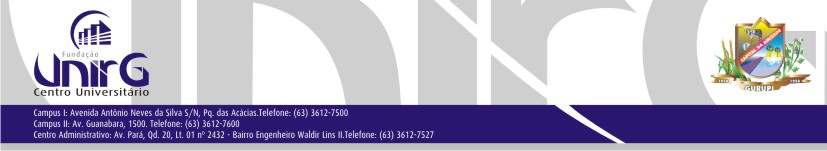 FUNDAÇÃO UNIRG - CENTRO UNIVERSITÁRIO UNIRGCoordenação de MedicinaDECLARAÇÃODeclaro, para fins de comprovação junto à Coordenação do Curso de Medicina e qualquer outro Departamento do Centro Universitário UnirG, que o(a) acadêmico(a) ____________________________________________________, matrícula nº ______________, foi Monitor(a) da Disciplina de ________________________________, sob minha responsabilidade, dos períodos de _______________ a _______________ do ano de ________, cumprindo uma carga horária total de ____ horas.Gurupi, ____ de _________________ de 2018._____________________________________________Professor(a) Orientador(a)